INGLÊS
PROFESSORA VERA FREITAS
UNIT 11 – LESSON 02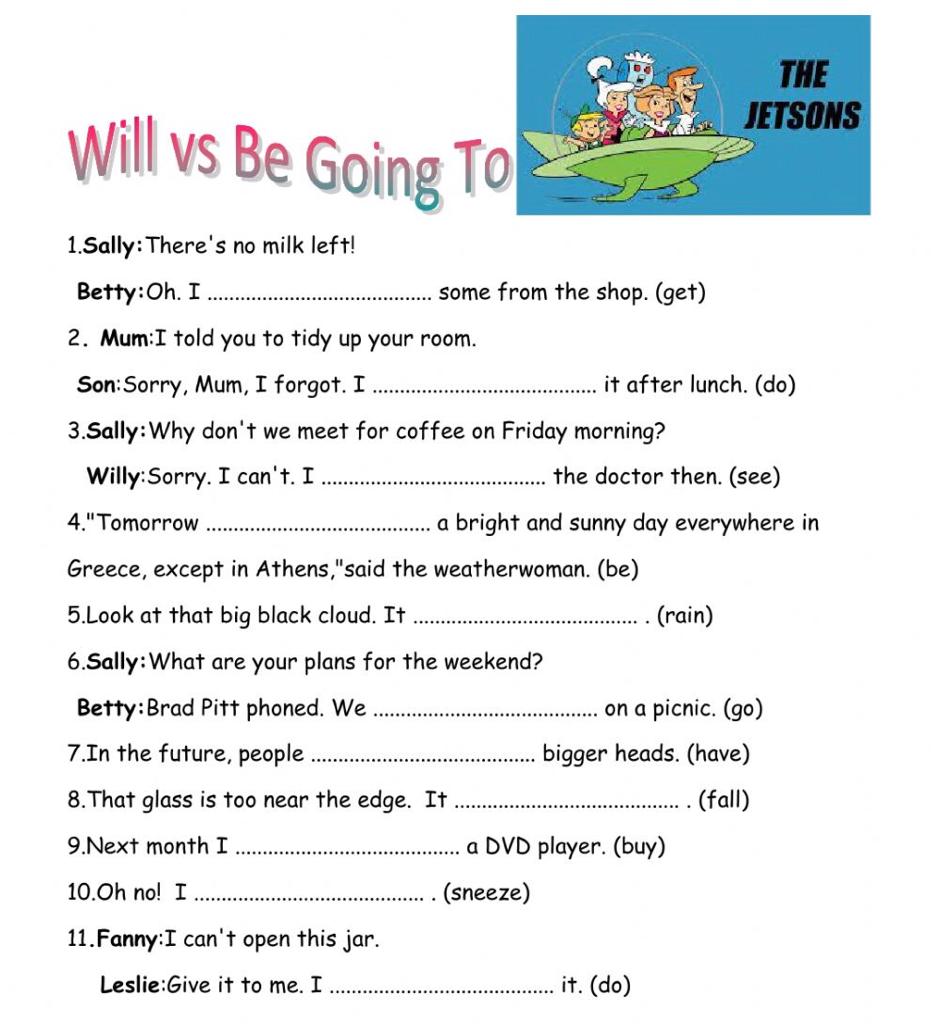 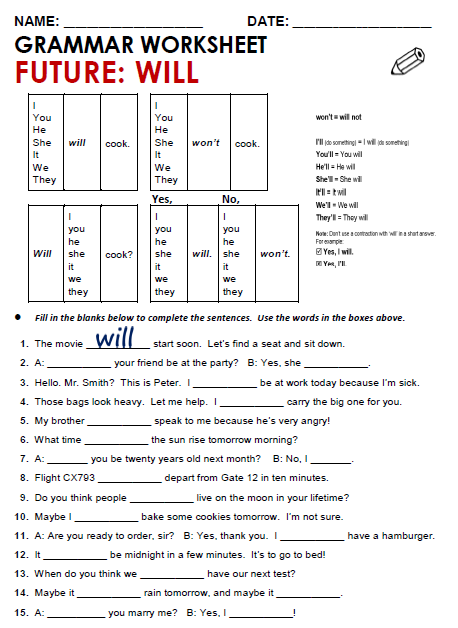 